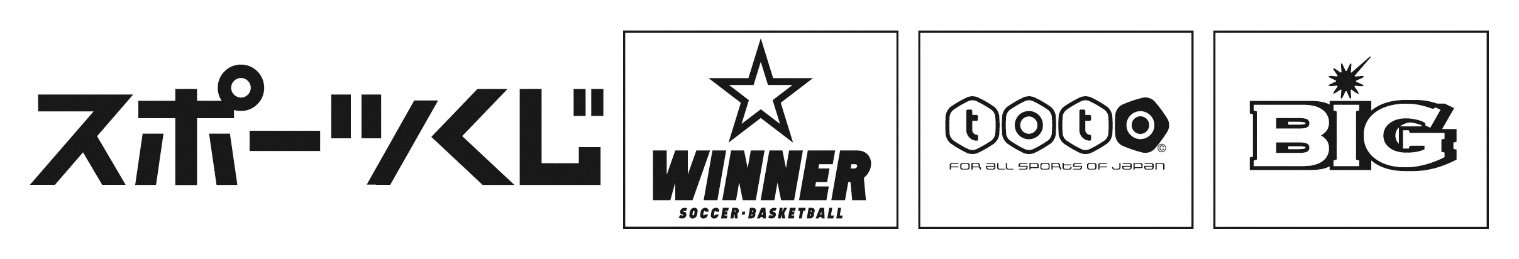 キンボールスポーツ講習会・オンライン2023～ B級コーチ移行講習会 ～
　参加申込書★備考　質問等

　　　　年　　月　　日上記の通り参加申込みします。申込担当者氏名　　　　　　　　　　　　　　　　　　　　申込日第　　回オンライン第　　回オンライン202　年　　月　　日202　年　　月　　日202　年　　月　　日202　年　　月　　日申込担当連絡先氏名氏名申込担当連絡先住所住所〒〒〒〒申込担当連絡先TEL.TEL.申込担当連絡先FAX.FAX.申込担当連絡先携帯TEL.携帯TEL.申込担当連絡先e-maile-mail申込者No.氏名会員番号指導者番号年齢性別申込者①歳男・女申込者②歳男・女申込者③歳男・女申込者④歳男・女申込者⑤歳男・女申込者⑥歳男・女申込者⑦歳男・女申込者⑧歳男・女申込者⑨歳男・女申込者⑩歳男・女